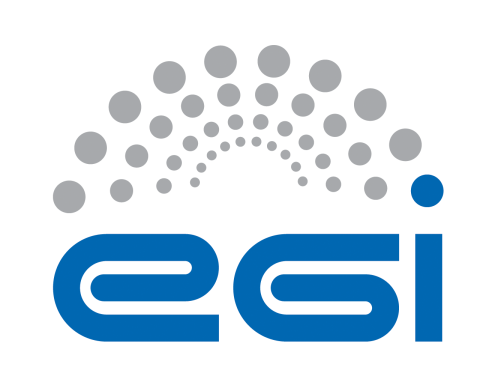 EGI VOOPERATIONAL LEVEL AGREEMENTDOCUMENT LOGTERMINOLOGYThe EGI glossary of terms is available at: https://wiki.egi.eu/wiki/Glossary For the purpose of this Agreement, the following terms and definitions apply. The key words "MUST", "MUST NOT", "REQUIRED", "SHALL", "SHALL NOT", "SHOULD", "SHOULD NOT", "RECOMMENDED", “MAY", and "OPTIONAL" in this document are to be interpreted as described in RFC 2119. The present Operational Level Agreement (“the Agreement’) is made between EGI Foundation (the Customer) and CESNET-MetaCloud (the Provider) to define the provision and support of the provided services as described hereafter. Representatives and contact information are defined in Section 6.The training infrastructure is hosted as a dedicated resource pool, a Virtual Organisation (VO), on the EGI Federated Cloud infrastructure. The infrastructure provides resources and services for face-to-face events, online training courses (Webinars, MOOCs) or self-paced learning modules.This Agreement is valid from 01/01/2016 to 31/12/2020.The Agreement was discussed and approved by the Customer and the Provider 15/03/2016.The Agreement extends the Resource Center OLA with following information:The ServicesPossible allocation types:Pledged - Resources are exclusively reserved to the Community and the job will be executed immediately after submissionOpportunistic - Resources are not exclusively allocated, but subject to local availabilityTime allocation - Resources are available in fair share-like mode for a fixed time period.The Services are defined by the following properties:Cloud Compute (category: Compute)Description: https://www.egi.eu/services/cloud-compute/ Resource Centre: CESNET-MetaCloud (Country: Czech Republic)Cloud ComputeNumber of virtual CPU cores: 64Memory per core (GB): 110 in totalLocal disk (GB):Public IP addresses:Allocation type: Time allocation – training durationPayment mode offer: freeOther technical requirements:Duration: 01/01/2016 – 31/12/2020Supported VOs: training.egi.euVO ID card: https://operations-portal.in2p3.fr/vo/view/voname/training.egi.eu VO-wide list: https://vmcaster.appdb.egi.eu/store/vo/training.egi.eu/image.list Online Storage (category: Storage)Description: https://www.egi.eu/services/online-storage/Resource Center: CESNET-MetaCloud (Country: Czech Republic)Online StorageGuaranteed storage capacity [TB]: Opportunistic storage capacity [TB]: 1Standard interfaces supported: POSIXStorage technology:Other technical requirements:Duration: 01/01/2016 – to 31/12/2020Allocation type:  Time allocation – training durationSupported VOs: training.egi.euVO ID card: https://operations-portal.in2p3.fr/vo/view/voname/training.egi.eu Service hours and exceptionsAs defined in Resource Center OLA.SupportAs defined in Resource Center OLA.Incident handlingAs defined in Resource Center OLA.Service requestsAs defined in Resource Center OLA.Service level targetsMonthly Availability Defined as the ability of a service or service component to fulfil its intended function at a specific time or over a calendar month. Minimum (as a percentage per month): 85%Monthly ReliabilityDefined as the ability of a service or service component to fulfil its intended function at a specific time or over a calendar month, excluding scheduled maintenance periods. Minimum (as a percentage per month): 90%Quality of Support levelMedium (Section 3)Limitations and constraintsAs defined in Resource Center OLA and:Availability and Reliability calculations are based on the Service Monitoring operational results. Failures in VO monitoring are not considered as the Agreement violations. Communication, reporting and escalationGeneral communicationThe following contacts will be generally used for communications related to the service in the scope of this Agreement.Regular reportingAs defined in Resource Center OLA.ViolationsAs defined in Resource Center OLA.Escalation and complaintsAs defined in Resource Center OLA.Information security and data protectionAs defined in Resource Center OLA.Responsibilities Of the ProviderAs defined in Resource Center OLA.Of the Customer As defined in Resource Center OLA and:Support coordination with other Providers;Support coordination and conflict resolution with the User;Of the UserAll responsibilities of the User are listed in relevant VO SLA.Review, extensions and terminationAs defined in Resource Center OLA.CustomerEGI FoundationProviderCESNET-MetaCloudUserTraining/training.egi.euFirst day of service delivery01/01/2016Last day of service delivery31/12/2020StatusFINALAgreement finalization date15/03/2016SLA Linkhttps://documents.egi.eu/document/2768IssueDateCommentAuthorFINAL15/03/2016Final version of OLAMałgorzata KrakowianGiuseppe La Roccav1.113/12/2017New version of OLAGiuseppe La RoccaEGI Foundation contactMałgorzata Krakowiansla@mailman.egi.eu SLA Coordinator at EGI Foundation  Provider contactMiroslav Ruda ruda@ics.muni.czService Support contactSee Section 3